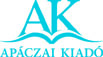 „Hatalmas, szép nyelv,Magyarnak nyelve!Maradj örökkéNagy és virágzó!Kísérjen áldás,Amíg világ áll!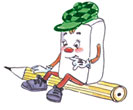 S legyen megáldottAz is, ki tégedAjkára vesz majd”           Ábrányi Emil Kis nyelvészTanulmányi verseny3. évfolyamországos Döntő2012A tanuló neve:	 ______________________________	Osztálya: _________Az iskola neve:	________________________________________________Az iskola címe:	 ________________________________________ (helység)A felkészítő tanár neve:   ________________________________________Összpontszám: 102 pont					          Elért pontszám:              pontMelyik szóoszlop van helyesen betűrendbe sorolva? Keretezd be a betűjelét!1 ponta) Csoportonként ugyanazzal a szótaggal kezdődnek a szavak.Találd ki és írd a vonalra a szavak közös első szótagját!	- get			- pa			- var			- nán____	- ter		____	- bát		____	- lán		____	- rátla			- land			- lád			- golyAlkoss két állatnevet az általad beírt szótagokból!_______________________	___________________________6 pontIllessz egy-egy betűt a szavak elé úgy, hogy személyneveket kapj! Írd le a neveket a szavak mellé!dél 		________________		 álma	________________olt 		________________		 inga	________________mese		________________		 kos	________________óra		________________		 ára	________________8 pontSzínezd ki azt a keretet, amelyikben két szótagú, többes számú főnevet találsz!8 pontA rokonok, vagyis a rokon értelmű szavak külön-külön házakban laknak. Válogasd szét jelentésük szerint a szavakat, és írd le őket úgy, hogy egy házikóba csak hasonló jelentésűek kerüljenek! kedélyes,     szomorú,     fürge,     bánatos,     lusta,     derűs, komor,     gyors,     rest,     vidám,     serény,     lomha   12 pontAz o és ó betűk eltűntek a szavakból. Írd őket a hiányzó magánhangzó szerinti lapocskára!m..s..p..r 	d..r..mb..l 		f..ly..s.. 	h..g..ly..       s..r..mp.. 	k..b..rl..		..str..m..l 	sp..rt..l..8 pontPótold a hiányzó -ja, -je vagy -lya, -lye szótagokat a mondatokban!A gereb___ a tu___  mellett van.A korcso___  mély nyomott hagyott a jégpá___   jegén.A dato___  mag___  nagyon kemény.A folyóban a mély vizet néhány bó___   jelzi.A fák___  fénye jól megvilágít___  a barlangot. Az erdő szélén sok a cser___ .10 pontAlkoss három közmondást a táblázat szavaiból a kódok segítségével!B4., C3., A1., D1., A3.____________________________________________________________________B1., C2., A4., B2., D4., A2.____________________________________________________________________C1., B3., D2., C4., D3.____________________________________________________________________16 pontKarikázd be a betűjelét azoknak a szavaknak, amelyek megfelelnek a sor elején olvasható feltételnek!12 pont Írd le a vonalra a megadott szavak második szótagját!borostyán	egészség	lexikon	madzaggal	     fiatal	csengettyű_____________________________________________________________6 pont a) Egészítsd ki a rejtvény megadott betűit tulajdonnevekké a meghatározásoknak megfelelően!b) A számozott négyzetek betűiből alkoss egy újabb tulajdonnevet!_______________________________			8 pont Pótold a versrészletben a hiányzó mássalhangzókat!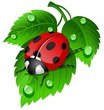 Hova szá__sz, hova szá__sz, Katicabogárka?
Elindulsz, elindulsz a me____i határba? 
Hétpe____es kabátkád meg kell ott muta__ni, 
szomszéd és ismerős i___et fog va___atni.				(Pataki Edit: Tavaszi kérdezgető)7 pontKÖSZÖNJÜK MUNKÁDAT!ABCD1.NEMJÁRTJÓCSINÁL2.HAGYJELUTATIS3.NYARATPAPFECSKETANUL4.JÁRATLANÉRTEGY HOLTIGNEtoldalékos főnéva) szobab) csobbanc) hóband) vonatmúlt idejű igea) követb) tanultc) etetd) vezettulajdonnéva) VÁROSb) FOLYÓc) SOPRONd) UTCA„ll” hiányzik belőlea) sza__agb) nyí__ikc) a__kotásd) ha__gat-u-ra végződika) sar__b) tan__c) varj__d) káty__ly-re végződika) tava__b) zsiva__c) tuta__d) komo__„ss” hiányzik belőlea) ki__ebbb) la__abbc) fri__ebbd) erő__ebb„tty” hiányzik belőlea) ha___ú b) gyer___ac) pari___ad) pö___ösHíres alföldi pusztánk3.ORBÁHazánk fővárosaUPE1.A magyar „tenger”LANLegnagyobb folyónkN4.Ismert írónkÓRERE5.Első királyunk neve2.STNHegy a Balaton mellettBACSO6.